第19课 大象的耳朵 同步练习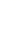 【基础巩固篇】一、连一连。      dā       shù       gān       fán        wǔ竖        耷        烦        舞        竿二、给句子中加点的字选择正确的读音。（1）天太热了，他一直用扇（shān shàn）子扇（shān shàn）风。（2）他们好像商量好似（sì shì）的，说出的话是那么相似（sì    shì）。三、读拼音，写词语。 shàn  zi      kuài  màn      yù  dào       tù  zi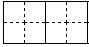 ān  quán     gēn  běn      tòng  kǔ      zuì  hǎo四、辨字组词。  慢（      ）  兔（      ）  根（      ）  痛（      ）  漫（      ）  免（      ）  跟（      ）  病（      ）五、照样子，写一写。例：之---遇（遇到）忄--（     ）（       ）        木--（     ）（       ）宀--（     ）（       ）        疒--（     ）（       ）六、填写合适的量词。一（   ）竹竿  一（   ）耳朵  一（   ）魔窟  一（   ）扇子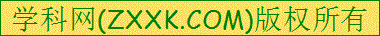 一（   ）浴室  一（   ）浴罩  一（   ）明灯  一（   ）沟渠七、选词填空。 经常     往常①________放学都是爸爸接我回家，今天怎么是妈妈呢?②大象的耳朵孔里，________有小虫飞进去。像       象①大________的耳朵________扇子一样。观赏     观察②我们来到小池塘边，________那群可爱的小蝌蚪。③同学们来到花园________盛开的玫瑰。【能力提升篇】一、读《大象的耳朵》，填空。1.当大象知道了自己耳朵的作用后，他会想：                                                                              。第二天，大象又遇到了小兔子、小羊、小鹿、小马等小动物后，他会对他们说：                                                                                                          。“人家是人家，我是我。”这句话的意思是（       ）A.别人说的话都是错的，我们要相信自己的所见，不要听别人的话。B.我们每个人都是世界上独一无二的，都有自己的特点和优势，要相信自己。二、对下列句子理解正确的一项是（      ）。   我还是让耳朵耷拉着吧。人家是人家，我是我。①耳朵不能竖起来。   ②别人的方法不一定合适自己，对别人的意见要想一想。③一点儿也不要听取别人的意见，自己想怎样就怎样。三、照样子，在括号里填上合适的词语。例：（扇子似）的耳朵  （       ）的围巾  （       ）的小草  例：（安心）地睡觉  （       ）地散步  （       ）地说例：又（紧张）又（害怕）    又（       ）又（       ） 四、请写出下列句子的言外之意。1.你的耳朵怎么是耷拉着的呢？                                                           2.他们都这么说，是不是我的耳朵真的有毛病啦？五、我会仿加点字写句子。1.例：大象的耳朵像扇子似的耷拉着。（比喻句） 2.例：大象只要把他的大耳朵一扇，就能把虫子赶跑。3.例：我还是让耳朵耷拉着吧。六、课内阅读。 《大象的耳朵》节选大象有一对大耳朵，像扇子似的，耷拉着。这一天，大象正在路上慢慢地散步，遇到了小兔子。小兔子说：“咦，大象啊，你的耳朵怎么耷拉下来了？”大象说：“我生来就是这样啊。”小兔子说：“你看，我的耳朵是竖着的，你的耳朵一定是出病了。”1.找出文中的一对反义词。2.选择题读“咦，大象啊，你的耳朵怎么耷拉下来了？”这句话的时候，我们应该用（      ）语气。①惊讶，不可置信     ②兴奋，高兴     ③伤心，难过3.小兔子依据什么来判断大象的耳朵有毛病？它的说法对吗？【参考答案】【基础巩固篇】  一、dā       shù       gān      fán    wǔ      竖        耷    烦    舞    竿二、1.shàn     shān   2. shì    sì三、扇子  快慢  遇到   兔子  安全  根本   痛苦   最好四、快慢        兔子      树根    痛苦   漫山遍野     避免      跟着     生病五、慢  快慢    根 树根    安 安全     痛 痛苦六、根    对    座    把    间    个    盏    条  七、往常    经常    象    像    观察    观    【能力提升篇】一、原来我的耳朵耷拉着有这么大的作用啊，我的耳朵没有生病。    你们都说错了，我的耳朵就是跟你们的耳朵不一样，这样的耳朵才适合我。    B   二、②三、长长    绿茵茵    悠闲    自言自语    宽敞    明亮 四、1.你的耳朵不应该耷拉着。    2.他们都这么说，我的耳朵应该是真的有毛病啦。五、落叶像蝴蝶似的随风飘扬。    只要我们认真学习，就会有进步。    你还是早点儿回家吧。六、1.耷拉-----竖着2.①    3.小兔子觉得自己的耳朵是竖着的，看到大象的耳朵耷拉着，就认为大象的耳朵生病了，他的判断是错误的，因为各人有各人的特点，不能说他跟自己不一样，就是有毛病。